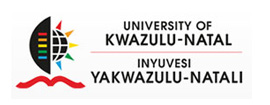                                         Westville Aerobics ClubDue To Load Shedding, Our Aerobics Classes Have Now Changed Time Slots….Please Come Join Us From This Monday (27 July) As We Get In Shape, Ready For SUMMER!!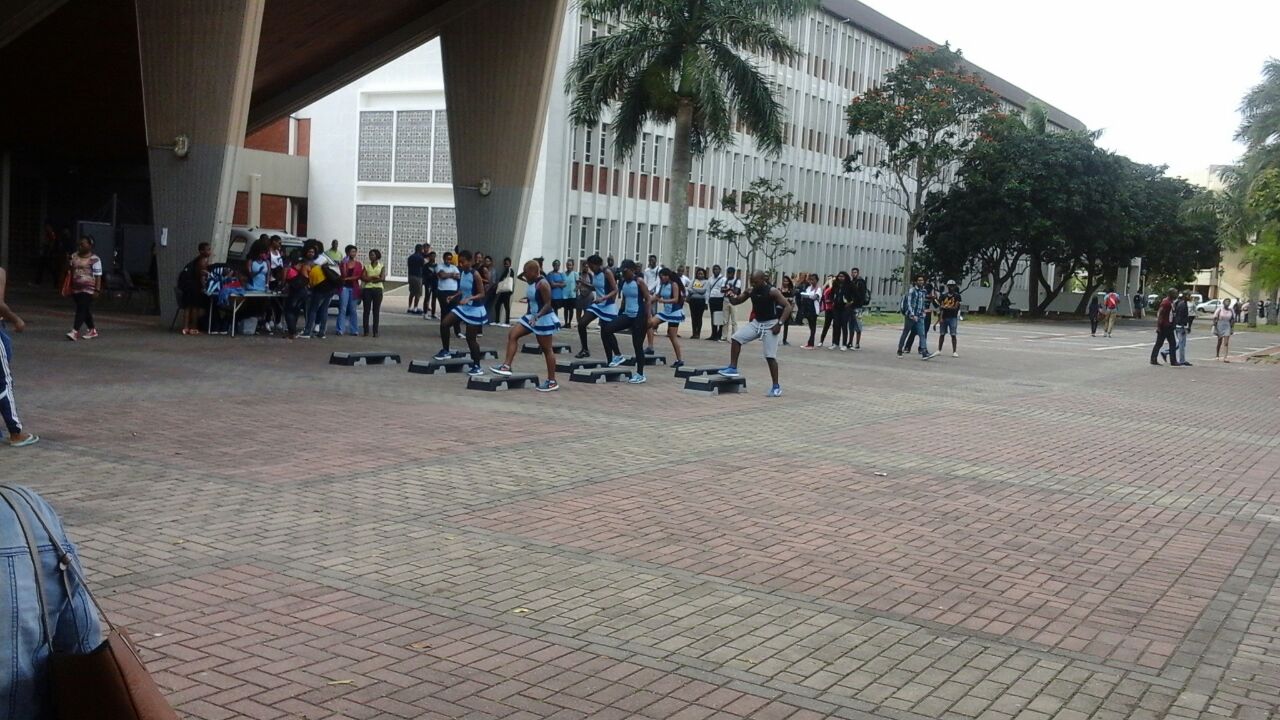 MONDAY & TUESDAY - 18h:00pmWEDNESDAY & THURSDAY – 17h:00pmContact: Slie 0795348084…..Siwe 0743079265              Mpumie 0782217076…..Anele 0783525959               Nrateng 0839966587